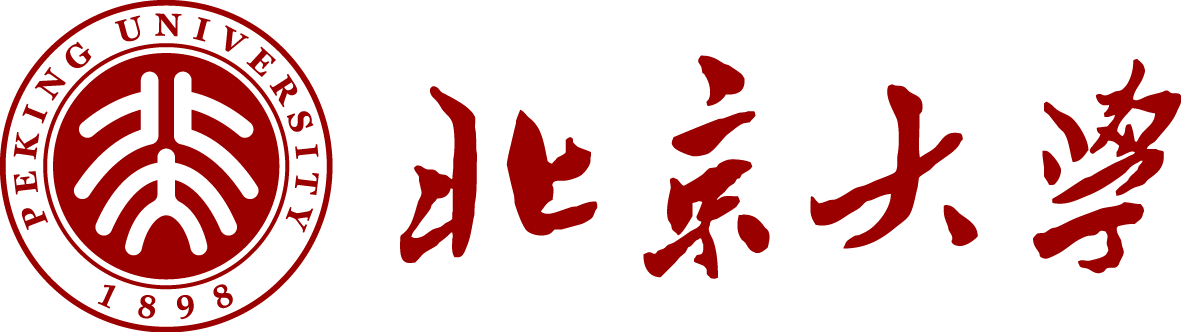 本科生毕业论文         题目:中文标题英文标题姓    名：      你的名字       学    号：      你的学号       院    系：      所在院系       专    业：      所在专业       指导教师：      指导教师          二〇   年 六 月